Dzień Dobry we wtorek 5.05.2020 Temat dnia : Nasi ulubieni wykonawcy 1. Posłuchajcie dźwięków wydawanych przez różne instrumenty perkusyjne - spróbujcie je nazwać .https://www.youtube.com/watch?v=MadTiSUv4Johttps://www.youtube.com/watch?v=m-WJi8GNgsAhttps://www.youtube.com/watch?v=6y0LGu724lY2. Ćwiczenia słuchowe Nasi ulubieni wykonawcy Zastanówcie się i pomyślcie , czy macie swojego ulubionego piosenkarza lub zespól muzyczny ? O swoim wyborze porozmawiajcie z rodzicami .3. Proszę , żeby każdy z was posłuchał wykonania swojego piosenkarza lub zespołu . Jeśli potraficie to zaśpiewajcie razem z ,,nim''4. Posłuchajcie teraz ważnych informacji na temat wielkiego kompozytora jakim był Fryderyk Chopin oraz muzyki którą komponował Fryderyk Chopin (Szopen) był polskim kompozytorem i pianistą . Urodził się ponad 200 lat temu w Polsce (Żelazowa Wola ) a zmarł około 170 lat temu we Francji , w Paryżu . Już w wieku 7 lat wydał swój pierwszy utwór i zaczął koncertować w domach bogatych ludzi . Często w jego utworach pojawiają się elementy muzyki ludowej . Jako pianista był samoukiem ( samouk - osoba kształcąca się samodzielnie bez pomocy nauczyciela ) . Ukończył studia w wieku 19 lat . Był muzycznym geniuszem . (człowiekiem wybitnym) .Gdy miał 20 lat wyjechał do Francji . Do Polski już nie powrócił . Często koncertował , uczył gry na pianinie i pisał nowe utwory . F. Chopin komponował : walce , nokturny , mazurki , etiudy , sonaty , polonezy , ronda , koncerty . Obejrzyjcie jeszcze film edukacyjny nt. tego wybitnego kompozytora oraz posłuchajcie jego muzyki . https://www.youtube.com/watch?v=wFj4_vXmyj4https://www.youtube.com/watch?v=wEjx78UPEpQ&t=65shttps://www.youtube.com/watch?v=LZXJf_r9Qyk5. Ułóżcie napisy - nazwy utworów skomponowanych przez F. Chopina  Macie przygotowane litery a waszym zadaniem jest powycinać je i ułożyć z nich podane napisy :np. walce , polonezy , mazurki , sonaty ronda , nokturny  (dołączona karta pracy )6. Posłuchajcie wybranego utworu F. Chopina ( Nokturnu Des-dur , op. 27 , nr 2  https://www.youtube.com/watch?v=Rh1eYU0VBnA&t=55s7. Wypowiedzi na temat wysłuchanego utworu - O czym może opowiadać ten utwór ? - Co czuliście słuchając go ? - Czy był on wesoły czy smutny ?- Jakich barw użylibyście chcąc przedstawić jego nastrój ? - Jak można go przedstawić ruchowo ? 7. Weźcie do ręki pasek bibuły lub kawałek wstążki , słuchajcie jeszcze raz utworu , poruszajcie się w sposób jaki podpowiada wam muzyka . 8. Malujcie teraz farbami ( jeśli macie w domu duże tekturowe pudełko , a jeśli nie to na kartce )nastrój wybranego utworu F. Chopina .- Przy nagraniu utworu starajcie się malować barwami które odzwierciedlają odczuwany nastrój utworu  9. Czytanie tekstu . Podawanie zakończeń zdań . Kolorowanie rysunków instrumentów . Karta pracy s. 28. Przyślijcie mi proszę zdjęcia waszych prac . Chciałabym zobaczyć jak namalowaliście  odczuwany nastrój muzyki . Pozdrawiam was serdecznie .  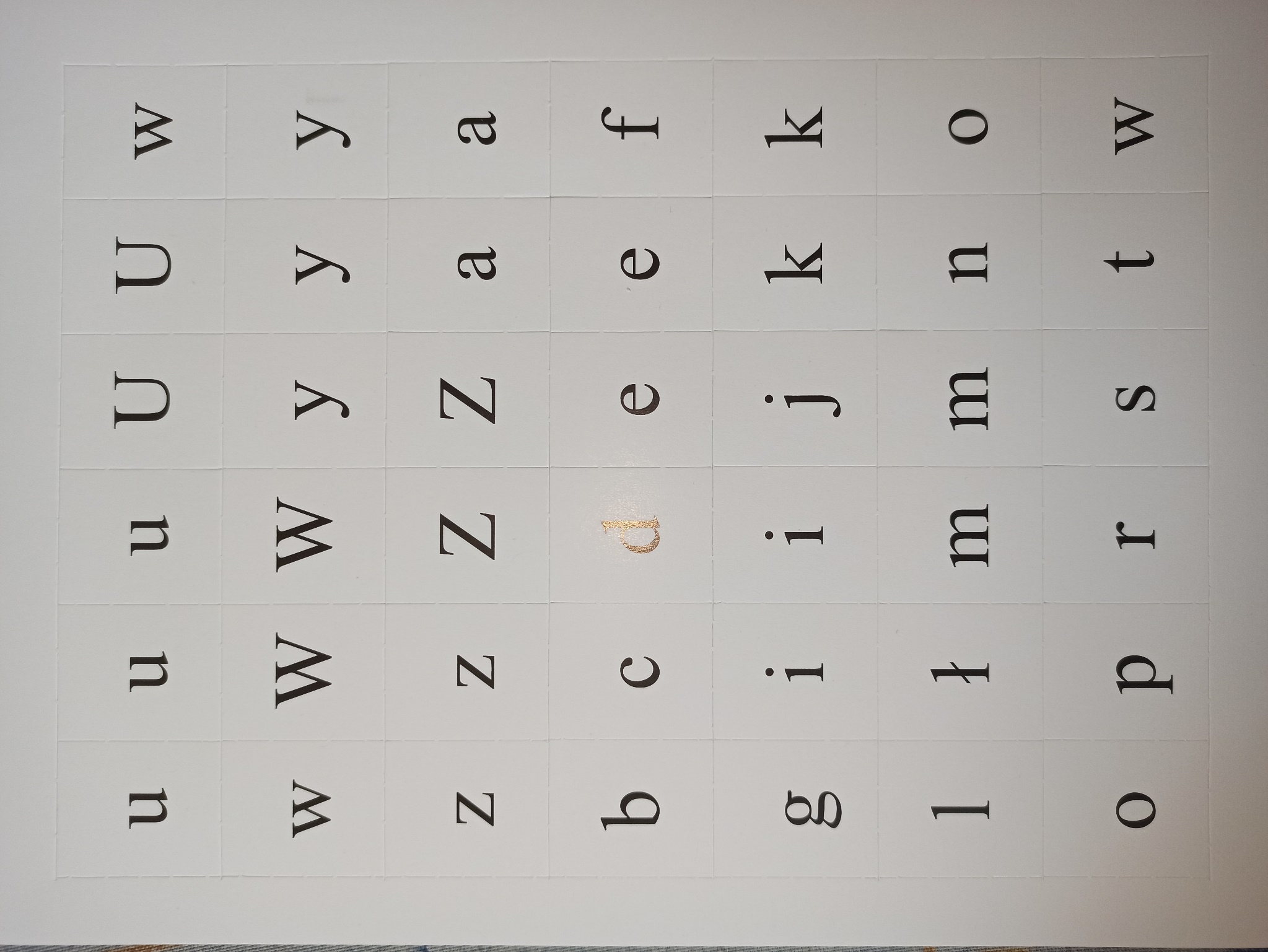 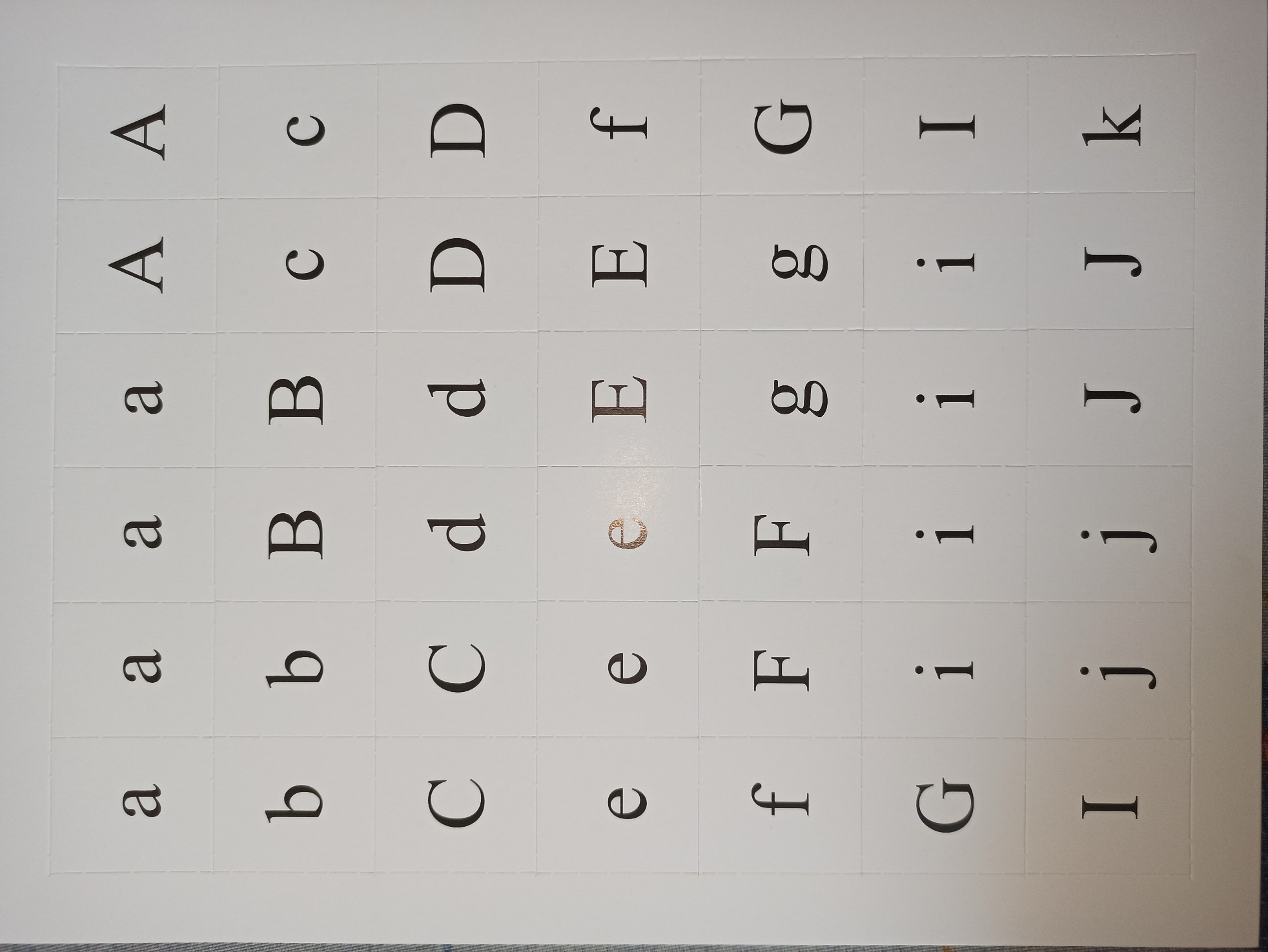 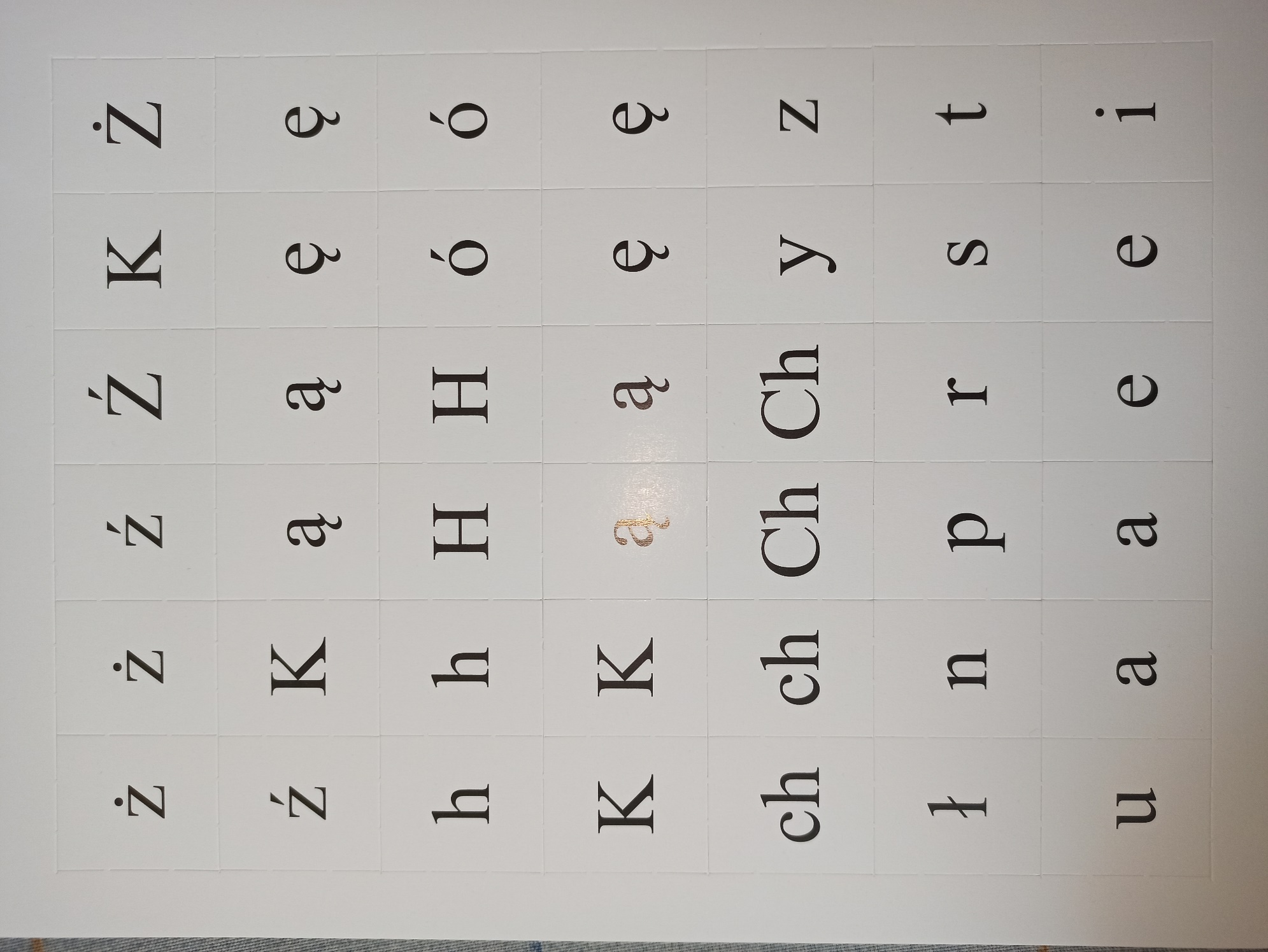 